Respect!Binnenkort is het de week van Respect. Respect is een belangrijke waarde, maar vaak is het voor kinderen nog een vaag woord. Respect betekent elkaar accepteren. Hieronder drie tips hoe jij je kind respect kan aanleren.Kinderen hebben het haarfijn door als je niet eerlijk bent of als je zelf niet oprecht bent. Wanneer je niet het goede voorbeeld geeft aan je kind, leert het kind aan dat het prima is om niet respectvol te zijn. Wanneer jij geen respect hebt voor anderen, bijvoorbeeld richting je eigen ouders of als er bezoek over de vloer is, dan zullen zij denken dat het toch niet zo belangrijk is. Of ze leren dat je niet voor iedereen respect hoeft te hebben.Stimuleer je kind om de gevoelens van anderen te begrijpen. Help ze na te denken over het effect van een leuke of nare gebeurtenis. Vraag je kind bijvoorbeeld naar zijn of haar mening en hoe zij over bepaalde situaties denken. Bijvoorbeeld een ruzie op school of een pesterij. Hoe zouden zij zich voelen in de schoenen van een ander? Wat zouden zij prettig vinden zo’n situatie. Praat geregeld met je over het thema respect en grijp spontane leermomenten aan.Wij hebben geleerd respectvol te zijn. Het aanleren van nieuw gedrag is voor elk kind anders. Het ene kind leert erg snel, en bij een ander kind moet je het vaker herhalen. Enkele dingen die voor de hand liggen zijn al vroeg aan te leren, zoals ‘netjes dankjewel en alsjeblieft zeggen’ of ‘tegen oudere mensen u zeggen’. Een ander voorbeeld is het ‘sorry zeggen als je iemand pijn hebt gedaan’, ook wanneer dit per ongeluk is gebeurt. Wanneer je hier extra aandacht aan besteed, zal het je lonen!Meer weten over respect kijk dan HIER_______________________________________________________________________
Activiteiten CJG-ML in november 2018
Lezing DE KRACHT VAN POSITIEF OPVOEDEN Opvoeden is de meeste dagen een leuke en dankbare taak. Toch kennen we allemaal situaties waar we geen raad mee weten. Boos, schoppen of slaan, overstuur, gewoon niet luisteren; het is herkenbaar gedrag voor iedere ouder. En hoe gaan we daar nou goed mee om, hoe kunnen we dat gedrag voorkomen of ombuigen?Positief opvoeden is een methode die hier handvatten voor geeft. Het is geen manier om perfecte kinderen te krijgen. Maar een manier om als opvoeder op een positieve manier de ontwikkeling van je kind te stimuleren.donderdag 1 november van 19.30 – 21.30 uur in CJG Chatelainplein 33 in Echt maandag 12 november van 19.30 – 21.30 uur CJG Vogelsbleek 10 in WeertWorkshop ZELFREDZAAMHEID STIMULEREN BIJ TIENERS      Het is altijd moeilijk voor ouders als tieners vaker van huis zijn en beïnvloed worden door vrienden om dingen te doen die niet altijd goed voor hen zijn. Ouders kunnen hun tieners helpen om te gaan met de uitdagingen die ze tegenkomen. Maar hoe doe je dat nou, op een positieve manier? Zodat het geen straf is, maar jij als ouder en je tiener het beide prettig vinden? Dat leer je in deze workshop!Maandag 5 november van 19.30 – 21.30 uur CJG Schoolstraat 35 in HeythuysenThema avond PROOSTEN OP DE PUBERTEITIn de puberteit komen onze kinderen in aanraking met risicovolle situaties (alcohol, drugs, sexting,…). Hoe ze daar mee omgaan, hangt vaak samen met wat ‘de groep’ ervan vindt.Veel ouders en opvoeders vragen zich af welke grenzen ze moeten/ kunnen stellen en hoe andere ouders hiermee omgaan. Wanneer is het gedrag onschuldig en wanneer spreken we al van gewoonte? Tijdens deze avond gaan we in op de ontwikkeling van het puberbrein en hoe hiermee zo goed als mogelijk om te gaan. Daarnaast gaan we in op wat alcohol en (verschillende) drugs doen met je hersenen.woensdag 7 november van 19.30 – 21.30 uur Blokhut Vlodrop, Koebroekweg 3 in Vlodropdonderdag 15 november van 19.30 -21.30 uur cc de Beuk, Heinsbergerweg 71 in PosterholtWorkshop OMGAAN MET EMOTIES VAN TIENERS      Als tieners heftig reageren, kan het voor ouders moeilijk zijn om te weten hoe ze hun tiener het beste kunnen kalmeren. Het belangrijkste is dat tieners leren zichzelf te kalmeren als er iets gebeurt waardoor ze van streek raken. Ouders kunnen helpen door de emotie te erkennen en de juiste ondersteuning te bieden, zonder opdringerig te zijn. Maar hoe doe je dat nou, op een positieve manier? Zodat het geen straf is, maar jij als ouder en je tiener het beide prettig vinden? Dat leer je in deze workshop!Woensdag 21 november 19.30 – 21.30 uur CJG Bredeweg 239d in Roermond (medisch centrum)Lezing VEERKRACHTIGE KINDERENEén van de belangrijke taken binnen de opvoeding is kinderen te leren omgaan met gevoelens. Elk kind krijgt in het leven te maken met tegenslag of stress. Heeft jouw kind voldoende veerkracht om hier goed mee om te kunnen gaan? Welke vaardigheden heeft je kind hiervoor nodig? Donderdag 22 november van 19.30–21.30 uur CJG Bredeweg 239d in Roermond (medisch centrum)Lezing HOE VERANTWOORDELIJK IS JOUW PUBER De puberteit is de fase tussen kindertijd en volwassenheid in. Een heel belangrijke fase dus. Een periode waarin je kind op zoek gaat naar de eigen identiteit: wie ben ik, wat vind ik belangrijk, wat is vriendschap en wie zijn mijn vrienden? Om hier achter te komen oefenen pubers verschillende rollen en gedragingen. Voor ouders niet altijd even voorspelbaar of gezellig. Deze ontwikkeling vraagt energie van onze kinderen en geduld van de ouders. Positief opvoeden is een methode die hier handvatten voor geeft. Het is geen manier om perfecte kinderen te krijgen. Maar een manier om als opvoeder op een positieve manier de ontwikkeling van je puber te stimuleren.Donderdag 27 november 19.30 – 21.30 uur CJG Zandkuilweg 8 in MaasbrachtGratis deelname. Aanmelden via info@cjgml.nl of www.cjgml.nl                                                          Centrum voor Jeugd en Gezin Midden-Limburg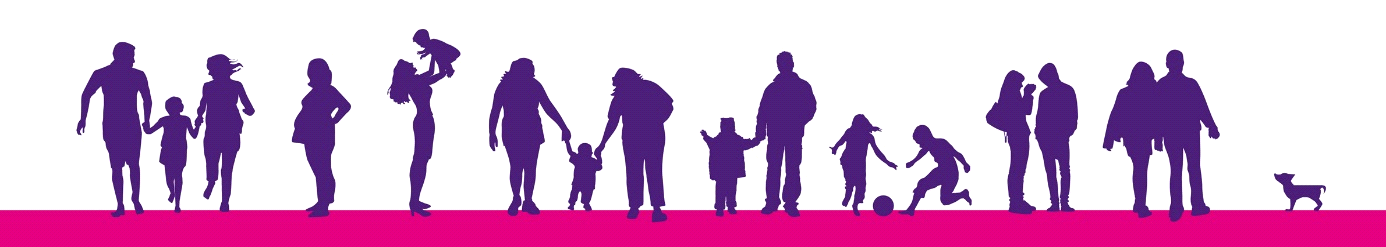 